Подготовительная к школе группаИгра «На что похоже настроение?»Участники игры по очереди говорят, на какое время года, природное явление, погоду похоже их сегодняшнее настроение. Начать сравнения лучше взрослому: «Мое настроение похоже на белое пушистое облачко в спокойном голубом небе, а твое?» Игра проводится по кругу. Взрослый обобщает: какое же сегодня у всей группы настроение: грустное, веселое, смешное, злое и т. д. Интерпретируя ответы детей, следует учитывать, что плохая погода, холод, дождь, хмурое небо, агрессивные элементы свидетельствуют об эмоциональном неблагополучии. Кинезиологичесакая гимнастикаДанные упражнения улучшают мыслительную деятельность, синхронизуют работу полушарий, способствуют улучшению запоминания, повышают устойчивость внимания. Комплекс необходимо выполнять ежедневно.КолечкоПоочередно и как можно быстрее перебирайте пальцы рук, соединяя в кольцо с большим пальцем последовательно указательный, средний и т.д. Вначале упражнение выполняется каждой рукой отдельно, затем вместе.Кулак-ребро-ладонь. Три положения руки на плоскости стола последовательно меняют друг друга. Ладонь на плоскости, сжатая в кулак ладонь, ладонь ребром на плоскости стола, распрямлённая ладонь на плоскости стола. Выполняется сначала правой рукой, потом левой, затем двумя руками вместе. При затруднении в выполнении помогайте себе командами «Кулак-ребро-ладонь», произнося их вслух или про себя. Зеркальное рисование.Положить на стол чистый лист бумаги. Взять в обе руки по карандашу или фломастеру. Необходимо начать рисовать обеими рукамизеркально симметричные рисунки, буквы. ЗмейкаПоставить руки ладонями друг к другу, сцепить пальцы в замок, вывернуть руки к себе. Ребенок должен двигать пальцами, которые указывает взрослый. Палец должен двигаться точно и четко. Упражнение «Раскрась всех рыб»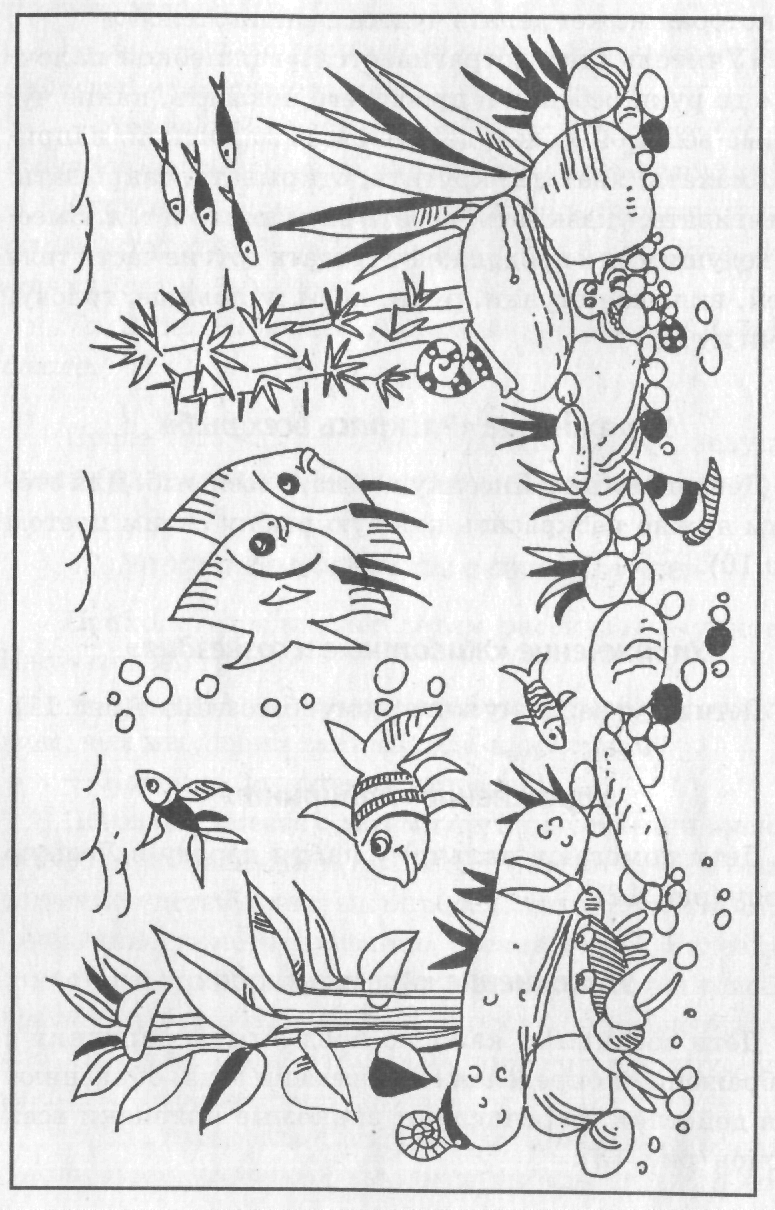 